Uwaga!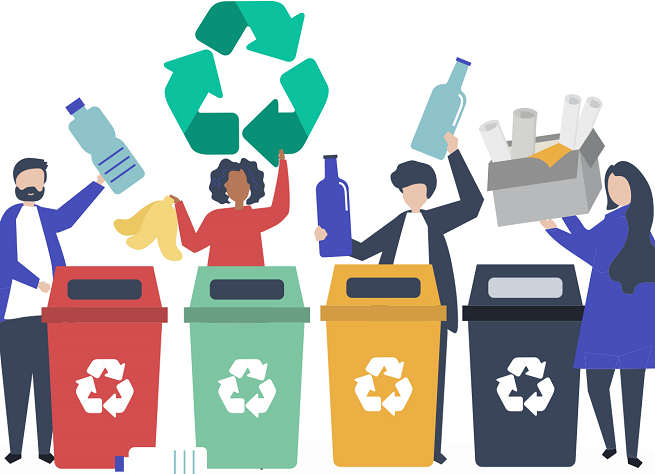 W ramach Ogólnopolskiej i Międzynarodowej Akcji SPRZĄTANIE ŚWIATA’2020ogłaszamyRodzinny Konkurs na wykonanie najładniejszego plakatupt. „PLASTIK? REZYGNUJĘ. REDUKUJĘ. SEGREGUJĘ.”To hasło jest przewodnim tematem tegorocznej, już 27 akcji Sprzątania Świata w Polsce.Wielki Finał odbędzie się 18-21.09.2020r..Plakat powinien odzwierciedlać temat (przesłanie) akcji.Format pracy: dowolnyTechnika: dowolnaTermin składania prac: do 21.09.2020r. do p. Elżbiety MikołajczykKochani! Propagujmy i zachęcajmy do ochrony środowiska naturalnego! Włączmy się!Posprzątajmy ŚWIAT! Posprzątajmy POLSKĘ! Posprzątajmy Naszą Małą Ojczyznę KRAJNĘ!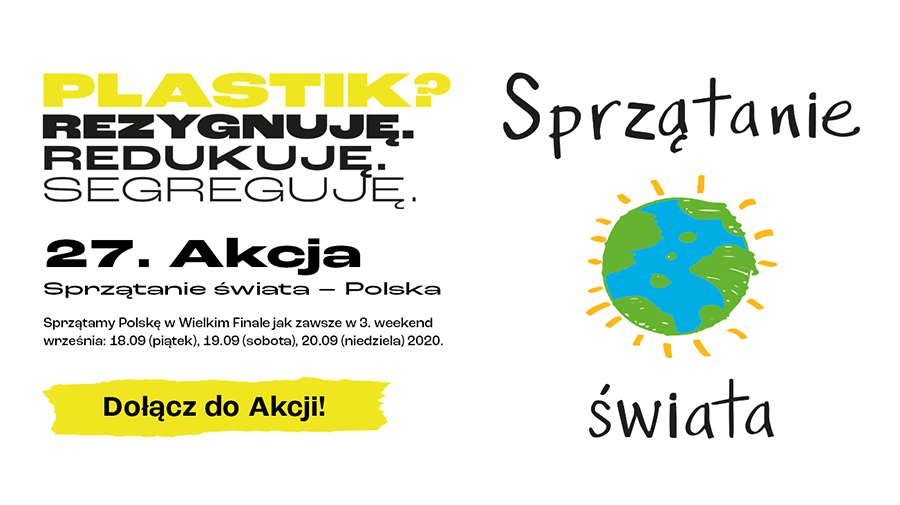 Koło Młodych Przyrodników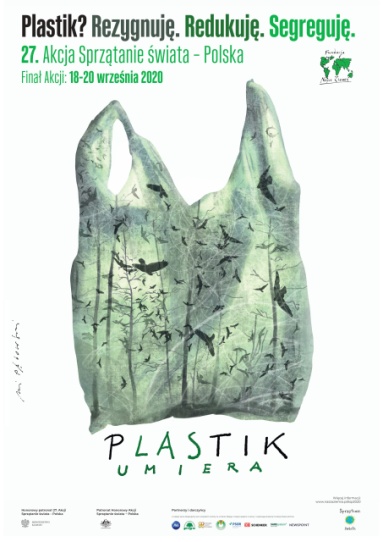 